УТВЕРЖДАЮ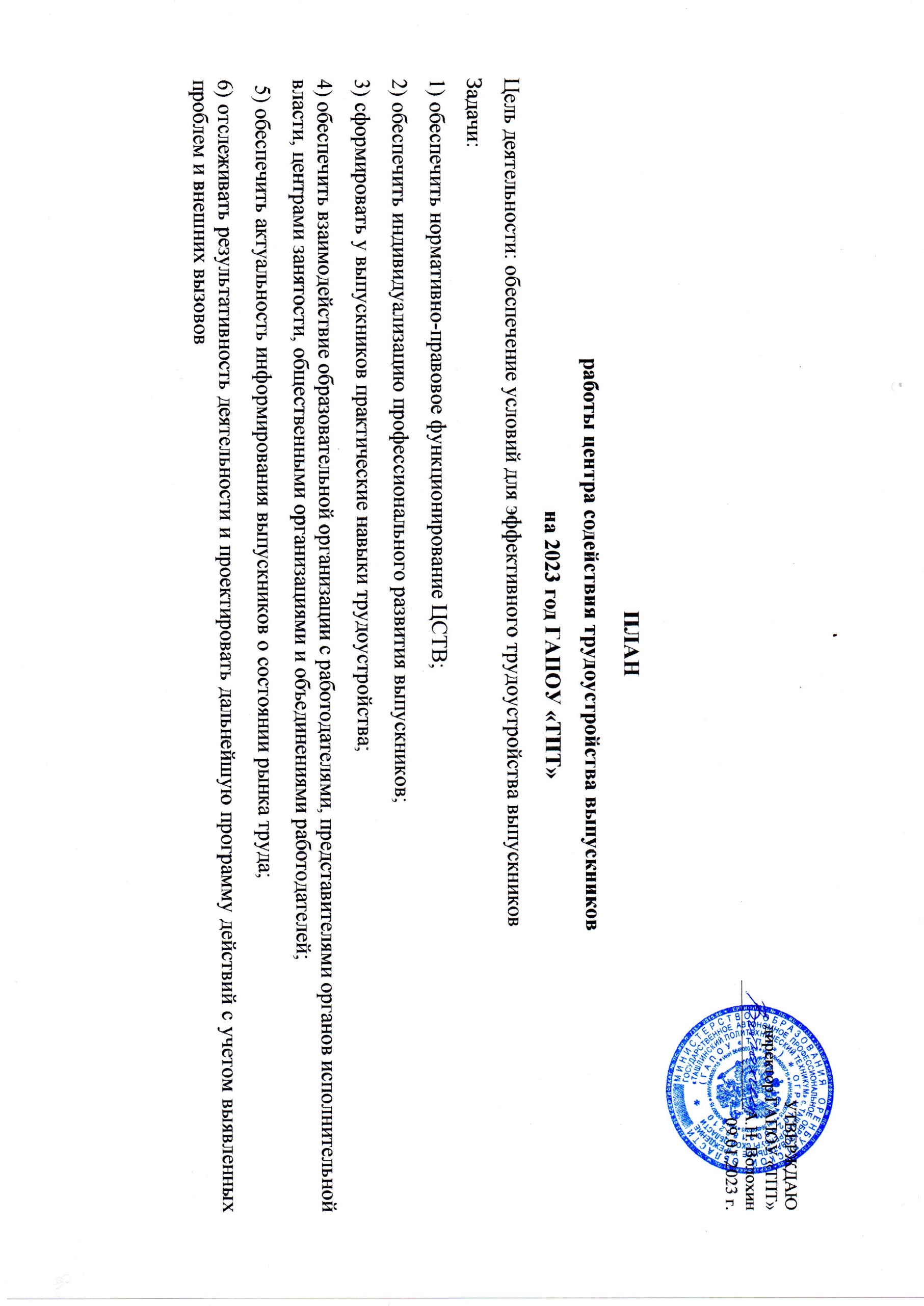 директор ГАПОУ «ТПТ»_______________А.Н. Волохин09.01.2023 г.ПЛАНработы центра содействия трудоустройства выпускниковна 2023 год ГАПОУ «ТПТ»Цель деятельности: обеспечение условий для эффективного трудоустройства выпускников Задачи: 1) обеспечить нормативно-правовое функционирование ЦСТВ; 2) обеспечить индивидуализацию профессионального развития выпускников; 3) сформировать у выпускников практические навыки трудоустройства; 4) обеспечить взаимодействие образовательной организации с работодателями, представителями органов исполнительной власти, центрами занятости, общественными организациями и объединениями работодателей; 5) обеспечить актуальность информирования выпускников о состоянии рынка труда; 6) отслеживать результативность деятельности и проектировать дальнейшую программу действий с учетом выявленных проблем и внешних вызовов№ п/пМероприятие Срок реализации Исполнитель Утверждение рабочей группы ЦСТВ (приказ о создании)январь 2023Волохин А.Н. директор Разработка и утверждение планамероприятий по содействиютрудоустройству выпускниковянварь 2023Шипилова М.С. заместитель директора по УР, специалисты ЦСТВОрганизация сотрудничества с центром занятости населения, предприятиями и учреждениями, выступающими в качестве работодателей для выпускников техникумав течение годаЮдин А.Ю. заместитель директора по УПРГруппа 1. Мероприятия, направленные на эффективное прогнозирование потребности в кадрах и формирование КЦП за счет регионального бюджетаГруппа 1. Мероприятия, направленные на эффективное прогнозирование потребности в кадрах и формирование КЦП за счет регионального бюджетаГруппа 1. Мероприятия, направленные на эффективное прогнозирование потребности в кадрах и формирование КЦП за счет регионального бюджетаГруппа 1. Мероприятия, направленные на эффективное прогнозирование потребности в кадрах и формирование КЦП за счет регионального бюджета1Проведение мониторинга занятости выпускниковежемесячно Скрипко Л.Н. секретарь учебной части2Формирование базы лучших практик образовательных организаций по содействию трудоустройству выпускников и содействие их ши-рокому применению (Подготовка необходимой документации)по плану МОШипилова М.С. заместитель директора 3Вовлечение в механизм распределения КЦП на обучение по образовательным программам СПО за счет средств бюджета Оренбургской области представителей отраслевых объединений работодате-лей (Согласование КЦП с администрацией Ташлинского района, представителями реального сек-тора экономики)декабрь Волохин А.Н. директорГруппа 2. Мероприятия, направленные на обучающихся ПООГруппа 2. Мероприятия, направленные на обучающихся ПООГруппа 2. Мероприятия, направленные на обучающихся ПООГруппа 2. Мероприятия, направленные на обучающихся ПОО4Проведение консультаций и тренингов по особенностям ведения предпринимательской деятельности и деятельности в форме самозанятости, актуальной для выпускников, о налоговом законодательствев течение годаОвсянникова Г.Н. социальный педагог, Плотникова Л.Г. преподаватель специальных дисциплин5Участие студентов ПОО в мероприятиях, организованных Центральным банкомРоссийской Федерации (онлайн-уроки, деловые игры, экскурсии, конференции) в рамках реализации программы «Финансовая грамотность»в течение года, в соответствии с графиком работы ЦБПлотникова Л.Г., преподаватель дисциплины «Основы финансовой грамотности»6Организация проведения обучающих семинаров, консультаций, тренингов по вопросам организации индивидуального предпринимательства или принятия решения стать самозанятыми (совместно с ЦЗН)в течение годаОвсянникова Г.Н. социальный педагог7Заключение соглашений с целью организации стажировок студентов на предприятиях Оренбургской области, относящихся к отраслям: добывающей промышленности, энергетики, металлургии, сельского хозяйства, в рамках реализации модели наставничества «студент-работодатель» (ЗАО имени Калинина, ООО Нива, ООО Сладковско-Заречное и др.)май Юдин А.Ю. заместитель директора8Заключение соглашений с областным союзом промышленников и предпринимателей о подготовке кадров в рамках целевого обученияпо необходимостиВолохин А.Н. директор9Актуализация реестра работодателей, заинтересованных в заключении договоров о целевом обучениив течение годасотрудники центра10Распространение опыта практико-ориентированного обучения студентов в ПОО региона, осуществляющих подготовку кадров в отраслях добывающей промышленности на примере сотрудничества с АО «Оренбургские минералы» и металлургической отрасли на примере ООО «Медногорский медносерный комбинат», отрасли информационных технологий на примере сотрудничества с Торганизациями вОренбургской области (в рамках проведения панельной дискуссии на августовском совещании)в течение годасотрудники центра11Распространение опыта практико-ориентированного обучения студентов в ПОО региона, осуществляющих подготовку кадров в отраслях машиностроение на примере сотрудничества с АО ПО «Стрела», сельского хозяйства на примере ООО «Саракташ агротехремонт», строительной отрасли на примере сотрудничества с ведущими предприятиями Оренбургской области (в рамках проведения панельной дискуссии итоговой коллегии)в течение годасотрудники центра12Привлечение студенческих отрядов к выполнению работ на действующих производственных объектах области (Трудоустройство студентов во время летних каникул в ИП, ЧП, ЗАО, ООО и т.д)по запросу работодателей в течение года и во время каникулЮдин А.Ю. заместитель директора, преподаватели специальных дисциплин 13Организация и проведение ярмарок вакансий для обучающихся и выпускников (в том числе регионального и межрегионального уровня) (День службы занятости, организованный ГКУ ЦЗН Ташлинского района. В рамках дня был проведен КВЕСТ «Шаг в будущее» для обучаю-щихся школ)в течение года ГКУ ЦЗН Ташлинского района, сотрудники центра14Проведение экскурсий на предприятия для обучающихся и выпускниковв течение годаВолохин А.Н. директор ГА-ПОУ «ТПТ», преподаватели спец.дисциплин15Проведение групповых социально-психологических тренингов для обучающихся по вопросам трудоустройства и поведения на рынке труда, адаптации к профессиональной деятельностине реже 2-х раз в годОвсянникова Г.Н. социаль-ный педагог, Караваева Е.А. педагог-психолог16Построение индивидуальных траекторий профессионального развития для студентовянварь, сентябрьклассные руководители выпускных групп, педагог-психолог, социальный педагог17Измерение качества подготовки кадров с участием работодателей (демонстрационный экзамен, независимая оценка квалификаций, конкурсы профессионального мастерства и др.) Привлечение работодателей для проведения Демонстрационного экзамена, для защиты вы-пускной экзаменационной работы, для проведения экзамена по профессиональным модулям, при проведении чемпионата рабочих профессий по компетенциям «Эксплуатация сельскохозяйственных машин», «Пчеловодство», «Агрономия». в течение года Юдин А.Ю. заместитель директора18Реализация проектов и организация конкурсов, направленных на содействие занятости выпускников, обеспечение участия студентов в таких проектах как Профстажировки 20, ProfStories и дв течение года Юдин А.Ю. заместитель директора19Организация обучения основам предпринимательской деятельности обучающихся выпускных групп (в том числе с использованием ресурсов центров занятости населения)в течение года Юдин А.Ю. заместитель директора20Реализация мероприятий по профессиональной ориентации обучающихся общеобразовательных организаций, профессиональных образовательных организаций как механизм обеспечения профессионального самоопределения и содействия осознанному выбору профессии (с применением/с учетом опыта проектов «Ломоносовский маршрут», «Za собой», «ПрофСториз»,Билет в Будущее, Кванториум, Россия-СтранаВозможностей, (ВорлдСкиллс, Абилимпикс,Я — Профессионал, Моя Страна — Моя Россия, «Цифровой Прорыв» CaseIn и другие)в течение годазаместители директора, преподаватели21Реализация мероприятий по развитию добровольчества и волонтерства, поддержке молодежных инициатив (как мероприятия, способствующие развитию у молодого специалиста качеств, необходимых для осуществления профессиональной деятельности, для вывода из категории находящихся под риском нетрудоустройства, для взаимодействия с потенциальными работодателями)в течение годаОвсянникова Г.Н. социальный педагог22Разработка и реализация программ дополнительного образования, направленных на совершенствование у студентов навыков делового общения, самопрезентации для участия в собеседованияхв течение года, по запросуКараваева Е.А., педагог-психолог, преподаватель дисциплины Психология общения23Проведение профессиональных тестирований, диагностик для дальнейшего содействия занятости выпускниковв течение годаОвсянникова Г.Н. социальный педагог, класс-ные руководите-ли выпускных групп24Проведение опроса (беседы, интервью, анкетирование) обучающихся в целях определения уровня удовлетворенности качеством работы по содействию трудоустройству (РОИВ — в целях мониторинга качества, ПОО — для выявления проблем и перспективных направлений развития деятельности)по планам классного руководителяклассные руководители вы-пускных групп25Организация мероприятий с участием представителей работодателей в рамках проведения мероприятия «День работодателя», в том числе интенсивов, направленных на формирование корпоративной культуры у студентовв рамках недели профтехобразованияклассные руководители26Проведение профориентационной работы среди обучающихся образовательных организаций с целью продолжения обучения по выбранной специальности в образовательных организациях, реализующих программы высшего образования (Встречи с представителями областных ВУЗов: ОГУ, ОГАУ, ОГПУ, филиал РГУ нефти и газа (НИУ) имени И.М. Губкина в г. Оренбурге.)в течение годаВолохин А.Н., директор27Проведение консультаций и тренингов с обучающимся ПОО о формировании, инвестировании и выплаты средств пенсионных накоплений, о назначении и реализации социальных выплат, о способах взаимодействия со страхователями и работодателямив течение годаОвсянникова Г.Н. социальный педагог28Создание и обобщение опыта формирования и реализации индивидуальных образовательных траекторий для обучающихся с инвалидностью и ОВЗ в Оренбургской области – содействие БЦСТВмайОвсянникова Г.Н. социальный педагог29Формирование реестра потенциальных работодателей с целью организации практической подготовки и последующего трудоустройства обучающихся с ОВЗ и инвалидностьюежеквартальноОвсянникова Г.Н. социальный педагог30Содействие выпускникам из числа инвалидов и лиц с ОВЗ в поиске подходящей работы, в том числе на квотируемые рабочие местаежегодноОвсянникова Г.Н. социальный педагог31Организация работы коммуникативных площадок с привлечением работодателей в рамках регионального чемпионата «Абилимпикс» с целью заключения соглашений с ПОО и трудовых договоров с частниками чемпионатамарт Юдин А.Ю. заместитель директора, Шипилова М.С., заместитель директора32Реализация образовательных программ СПО в рамках сетевого взаимодействия с использованием оборудования предприятий акционерного общества (далее —АО) «Уральская сталь», АО «Завод бурового оборудования», общество с ограниченной ответственностью (далее — ООО) «Газпром добыча Оренбург», АО «Киембаевский горнообогатительный комбинат «Оренбургские минералы» с последующим трудоустройством выпускников (ЗАО имени Калинина,. ООО Нива, ООО Салдковско-Заречное и другие)ежегодноЮдин А.Ю. заместитель директора33Участие представителей предприятий Оренбургской области, в том числе АО «Уральская сталь», АО «Завод бурового оборудования», АО «ПО «Стрела», ООО «Газпром добыча Оренбург», АО «Киембаевский горнообогатительный комбинат «Оренбургские минералы» в независимой оценке качества профессиональной подготовки выпускников и формировании содержания образовательных программ (ЗАО имени Калинина,. ООО Нива, ООО Салдковско-Заречное и другие)ежегодноЮдин А.Ю. заместитель директораГруппа 3. Мероприятия, направленные на выпускников ПООГруппа 3. Мероприятия, направленные на выпускников ПООГруппа 3. Мероприятия, направленные на выпускников ПООГруппа 3. Мероприятия, направленные на выпускников ПОО34Разработка показателей эффективности деятельности базового центра и центров содействия трудоустройству выпускников (не ниже регионального показателя)февральспециалисты ЦСТВ35Обновление сведений об актуальных вакансиях на информационных стендах образовательных организацийежемесячноспециалисты ЦСТВ36Размещение в интернет источниках материалов по содействию занятости выпускников для образовательных организаций, которые находятся в постоянном доступе и дополняются новыми материалами (практиками, методическими рекомендациями, протокольными решениями и дрежемесячноспециалисты ЦСТВ37Использование ресурсов информационно аналитической системы Общероссийская база вакансий «Работа в России», агрегаторов вакансий для формирования базы вакансий для выпускников, ищущих работуежемесячноспециалисты ЦСТВ38Оказание содействия выпускникам, не имеющим работы, в подготовке и размещении резюмепо мере обращенияОвсянникова Г.Н. социальный педагог, классные руководители выпускных групп39Предоставление выпускникам предыдущих лет, в том числе вернувшимся из армии или из отпуска по уходу за ребенком, доступа к оборудованию, к учебным материалам по освоенной образовательной программе для актуализации полученных в период обучения знаний, умений, навыков и компетенцийпо мере обращенияЮдин А.Ю. заместитель директора по УПР40Разработка и актуализация он-лайн курсов для женщин, находящихся в отпуске по уходу за ребенком, в целях актуализации полученных знаний по профессии/ специальности среднего профессионального образованияавгуст Юдин А.Ю. заместитель директора по УПР41Ведение профессиональными образовательными организациями базы данных выпускников с отслеживанием их занятости в течение двух лет после выпускаежеквартальноСкрипко Л.Н. секретарь учебной части42Обмен информацией с военными комиссариатами по срокам призыва в армию и завершению военной службы выпускникамидекабрь, июльСкрипко Л.Н. секретарь учебной части43Проведение для выпускников предыдущих лет, в том числе вернувшихся из армии или из отпуска по уходу за ребенком, занятий, курсов по освоенной образовательной программепо мере обращенияЮдин А.Ю. заместитель директора по УПР44Организация курсов повышения квалификации и профессиональной переподготовки для выпускников, вернувшихся из армиипо запросу Юдин А.Ю. заместитель директора по УПР45Оказание содействия выпускнику по переезду в другую местность региона (в том числе сельскую местность и местность, испытывающую нехватку кадров) для трудоустройствапо запросу Юдин А.Ю. заместитель директора по УПР46Оказание правовой помощи выпускникам по вопросам занятости, в том числе по соблюдению работодателями обязательства по трудоустройству выпускников, имеющих договор о целевом обучении, с соблюдением установленных сроков трудоустройствапо запросу Юдин А.Ю. заместитель директора по УПР47Трудоустройство выпускников на имеющиеся вакансии непосредственно в образовательной организациипо запросуВолохин А.Н. директор ГАПОУ «ТПТ»48Оказание правовой помощи и консультационной поддержки обучающимся и выпускникам из числа иностранных граждан, постоянно или временно проживающих (пребывающих) на территории Российской Федерации, по получению снилспо запросуспециалисты ЦСТВ, юрист 49Предоставление выпускникам информации о платформах дистанционного обучения, и иных источниках информации в сети «Интернет», посредством которых они могут актуализировать полученные знания (Открытое образование,Coursera, Stepik, собственные информационные ресурсы образовательных организаций и другое, в том числе в зависимости от освоенной профессии, специальности)май, июньЧеремисина Д.А. лаборант50Разработка программ и организация обучения навыкам делового общения, самопрезентации для участия в собеседованиях, в том числе не трудоустроенных выпускниковавгустКараваева Е.А. педагог-психолог51Организация временного трудоустройства безработных граждан из числа инвалидов и лиц с овзпо факту обращенияспециалисты ЦСТВ52Формирование внутреннего кадрового резерва предприятия из выпускников ПОО через содействие их адаптации на производстве с применением института наставничествав течение годаспециалисты ЦСТВ53Привлечение выпускников ПОО к участию в корпоративных конкурсах профессионального мастерства с целью их адаптации и закрепления на предприятиях Оренбургской областив течение годаклассные руководителиГруппа 4. Мероприятия, направленные на выстраивание взаимодействия с представителями работодателей, с органами властиГруппа 4. Мероприятия, направленные на выстраивание взаимодействия с представителями работодателей, с органами властиГруппа 4. Мероприятия, направленные на выстраивание взаимодействия с представителями работодателей, с органами властиГруппа 4. Мероприятия, направленные на выстраивание взаимодействия с представителями работодателей, с органами власти54Создание центра опережающей профессиональной подготовки (далее- цопп)сентябрь 2024Волохин А.Н. директор55Взаимодействие с региональными органами исполнительной власти иных субъектов Российской Федерации по вопросам сопровождения занятости выпускников, завершивших обучение и переехавших в др гой регионпри необходимостиВолохин А.Н. директор56Организация сбора заявок от работодателей на подбор персонала из числа выпускников профессиональных образовательных организацийежеквартальноЮдин А.Ю. заместитель директора по УПРГруппа 5. Мероприятия, которые позволят обеспечить сбор наиболее объективной информации об изменениях в системе содействия занятости выпускников для усиления координации ранее принятых управленческих решенийГруппа 5. Мероприятия, которые позволят обеспечить сбор наиболее объективной информации об изменениях в системе содействия занятости выпускников для усиления координации ранее принятых управленческих решенийГруппа 5. Мероприятия, которые позволят обеспечить сбор наиболее объективной информации об изменениях в системе содействия занятости выпускников для усиления координации ранее принятых управленческих решенийГруппа 5. Мероприятия, которые позволят обеспечить сбор наиболее объективной информации об изменениях в системе содействия занятости выпускников для усиления координации ранее принятых управленческих решений57Создание базового центра содействия трудоустройству выпускников профессиональных образовательных организаций (далее — БЦСТВ) 58Выявление групп риска (категорий выпускников, профессий и специальностей, с которыми сопряжен наибольший риск нетрудоустройства) и проработка универсальных и адресных мер по содействию в их трудоустройствеежемесячноадминистрация техникума59Формирование реестра выпускников, находящихся под риском нетрудоустройстваежеквартальноадминистрация техникума60Размещение информации о мерах содействия занятости выпускников, способах получения помощи в сети «Интернет» (на сайтах, страницах в социальных сетях региональных органов исполнительной власти, профессиональных образовательных о ганизаций)ежеквартальноЧеремисина Д.А. лаборант61Проведение региональных и межрегиональных конференций, семинаров, круглых столов, посвященных вопросам содействия занятости выпускников в рамках проведения чемпионатов «Ворлдскиллс Россия» и«Абилимпикс»не реже 2 раз в годВолохин А.Н. директор 62Организация дискуссионной площадки по вопросу трудоустройства выпускников ПОО, являющихся участниками и победителями чемпионатов «Молодые профессионалы»(WorldSkills Russia),АбилимпиксмартВолохин А.Н. директор63Разработка и реализация в ПОО дорожных карт по содействию трудоустройству выпускниковянварьШипилова М.С. заместитель директора64Проведение мероприятия о лучших практиках по содействию трудоустройству выпускников в рамках августовского совещания - участиеавгустадминистрация техникума65Участие в мероприятиях, посвященных Дню энергетика, организованных Центральным ПО филиала ПАО «Россети Волга» «О енб гэне го»декабрьспециалисты ЦСТВ66Участие в конкурсе «Лучший сварщик Оренбуржья», организованном Оренбургским союзом промышленников и предпринимателей на базе АО «Газпром добычаОренбург»апрельфилиал п. Первомайский67Участие в мероприятиях, посвященных Дню машиностроителя, организованных АО «ПО«Стрела»по плану специалисты ЦСТВ68Решение проблемных вопросов по содействию занятости выпускников и принятие эффективных мер по их решению на заседании Координационного комитета содействия занятости населения Оренбургской области в рамках реализации мероприятий по содействию занятостипо плануспециалисты ЦСТВ